Big 3 Warm Up January 24thWord of the Day:ObjectiveDefinition:  Dealing with observable facts rather than opinions or interpretations.Use the word of the day in a sentence that you have created and underline the word of the day in order to receive full credit.Example sentence: When a legal case involves a shocking crime, it may be hard for a judge to remain objective in his rulings.8th Grade Social Studies Trivia:The American Revolution officially comes to an end when representatives of the , , and (blank) two countries signed the Treaty of Paris on this day in 1783. What are these two countries?Picture Response: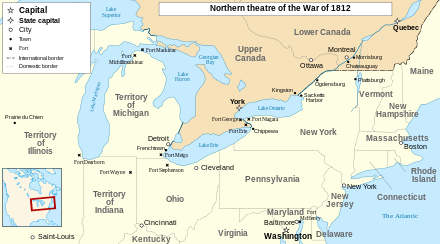 Write at minimum two to three sentences on what you are seeing in this historical painting. Quote of the Day:“Actions speak louder than words.”